ГУ «Лиозненский районный физкультурно-спортивный клуб»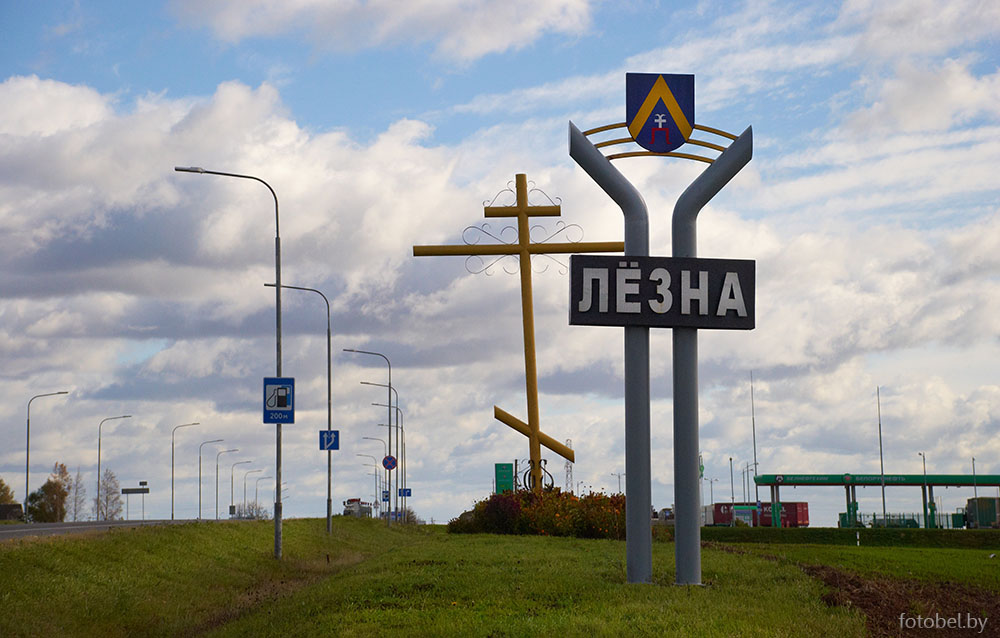 Тур выходного дняв рамках реализации мероприятий Года исторической памяти«Лиозненщина гостеприимная»Прибытие группы: 10.00.Встреча с сопровождающим на центральной площади г.п.Лиозно (г.п.Лиозно ул.Ленина).1. Посещение Лиозненского военно-исторического музея (экскурсия по экспозициям на выбор) – зал, отражающий события Великой Отечественной войны; зал «История Лиозненщины»; зал «Память»;  зал «Знаменитые земляки».2. Посещение физкультурно-оздоровительного комплекса (оздоровительное плавание) – бассейн оснащён 3 дорожками (25 метров), гидромассажем и водопадом типа «Кобра».3. Комплексный обед в ресторане «Ивушка».Выезд в агрогородок Добромысли 4. Посещение экологической тропы «Тропинками заказника «Бабиновичский» - экологическая тропа позволяет увидеть в живую имеющиеся экосистемы, познакомиться с растительным и животным миром Бабиновичского заказника, биоразнообразием флоры и фауны заказника, способствует пониманию защиты природного достояния и недопустимости загрязнения окружающей среды заказника бытовыми и производственными отходами.5. Посещение «Верёвочного городка» - представляет собой комплекс взаимосвязанных участков для передвижения на подъем, спуск, с горизонтальным перемещением, вперемешку с разнообразными препятствиями различной сложности.6. Посещение мемориала «Тихмяновская высота» - это памятное место известно подвигом 38 советских минометчиков, которые в феврале 1944 года мужественно отстояли эту высоту.Отъезд группы: 16.00 Стоимость: 15.60 – детский;                    18.10 – взрослый* 2.40 – экскурсионное обслуживание в музее *Транспортные услуги не оказываются, время отъезда группы может измениться.** Контакты для справок: 802138 5 43 37, fsk.liozno@yandex.by***Туристическая услуга предоставляется для групп от 10 человек.